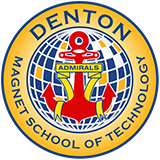 ATTENTION PARENTS If you have an incoming 6th graderOr ANY student New to Denton For the 2021 – 2022 School YearYou will need to attend aMANDATORY MAGNET PROGRAM ORIENTATION.Sessions are as follows:MONDAY APRIL 19 – 11:00 A.M. AND 5:30 P.M.WEDNESDAY APRIL 21 – 11:00 A.M. AND 5:30 P.M.FRIDAY APRIL 23 – 11:00 A.M. At this time you will also submit all documentation required for registration.Please bring a COPY of the following documents:Parent/Guardian Photo I.D.2 Current Proofs of ResidenceStudent’s Birth CertificateStudent’s Social Security CardSessions will be followed by a campus tour.Students are encouraged to attend – but are not required to be present. Session attendance will be limited due to social distancing.Please contact Ms. Burns at 251-221-2148 or dburns2@mcpss.comto reserve your spot.Thank You.